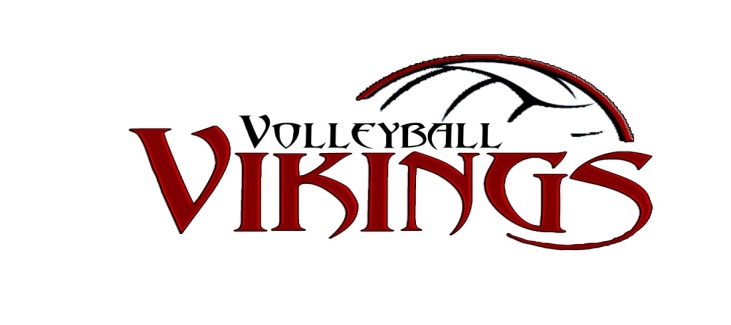 VIKINGS VOLLEYBALL BOARD MEETING – March 6, 2016Board Members attending:  Mandi Bombard, Micki Husnik, Karen Johnson, Pam Gladitsch, Mike Selbitschka, Rick Weispfennig, Deb Robinson, Jan Bernier, Maureen Fourre, Scott Hadrava, Gina Dufeck, Shannon Huot, Jon SisemanAll Volunteer/Fundraising Coordinator – Mandi Bombard/Gina Dufeck Posted volunteer shifts for tournament, we really need people on Saturday.Will let Maureen know if we need to send out email requesting more.Gina Kelly, Mandi met about food.  Upped the counts from last year.  Food should be ready 8:00 Sat morning.  There should be people there to make food throughout the day.Gina brought sample orange Julius from DQ. They can pick up more throughout the day as needed..We can get dilly bars too at cost, they will hook us up with dry ice.  Also pretzels at cost.    T-shirt vendor set up is going to be at both schools.  Last year we gave two free admissions for each player.  Micki has the tickets, she can distribute to teams.Gina asked Mike if his team will be helping at tournament.  They are a paying team, so no.Epilepsy foundation, we will have a clothing/food drive to benefit the club.  Bring clothing shoes and boots and food, so much per pound.  They will leave truck at school.  Have to get okay from school.  Put on Facebook and on our website.  Each team bringing pop.  Gina and Mandi’s teams donate money for Gatorade so they can get the same sizes.  Need 20 coolers.  We will all bring at least one.Rick said we can buy Gatorade from the school who benefits from it.  Mandi will look into.   Set up 7-9 pm Friday night at middle school then go over to high school 8-10.  8 volunteers to each site plus Board.Micki has a helper to collect money at tournament at other site.Gina asked if we have permission to use hallway behind little gym.  Last year had to walk through courts. Mike said we should ask if we can use as a hallway.  Jon wanted us to think about making signs with arrows for middle school, high school.  Mandi will go to post haste and have made.  Also get new Nesco, and coffee pot.  Dominos coming to both sites start delivering at 9.  Micki asked if need a check for pizza.  Yes, also will need startup cash.  Micki thinks 100 each drawer.Assistant Director – Scott HadravaSome complaints this year, we have to put more emphasis on coaches to run teams.  They know what is going on a daily basis.  Next year he wants to be there when meet with coaches.  They need to take more responsibility.Making sure kids get reffing clinic.  Suggest sending all on one day rather than on line, as there have been some issues.Encourage parents to come talk. Post minutes sooner. Also post meeting times on website.  Coaching Sports Director - vacantCommunity Sports Director – Rick WeispfennigThe NBAAA have someone they are looking at to replace Hensch.  They have a group insurance policy for all teams.  Jan asked if director and officer covered.  Rick said they are covered through NCR.  Secondary coverage at practices.  Rick will look into.  The have a board meeting tomorrow.Background checks process, they have a company that does on national level.  Will do for all teams. Going forward with old gymnasium to use for gymnastics.  New building as part of levy, looking at two courts, told them to go to three.  Meets with Deb Henton on Wednesday.  Director – Jan BernierStill looking for teams.  Would like 4 more 13 14 teams. Should we make it free to get teams to fill slots..  Site manager Cindy Berg at the middle school, Jon at the high school.Scheduling- Deb Robinson Reminded coaches that if any changes to practices, need to let Deb know so she can let Joan know.Jan Princeton Spectacular tournament has been cancelled.Can we pay for more practice time to have tournament later in the season.Secretary – Maureen FourreNothing to report.Treasurer – Micki HusnikWill pass out tickets.Have a few people to collect money from yet.Carol leaving in June.  May be time to break away.  Mike said to check on insurance.  Players are insured through NCR.Jan held a coach’s meeting, She asked for full participation, about half showed up.  Problem with a net that was taken down wrong, we had to replace.  Talked about reffing issue with 12s.Two policies to adopt written social media and players quitting mid-season.Coaches should only be sending volleyball related texts or snap chats.Look at our conduct policies to cover all or most situations.  Players walking off court, disrespectful.Micki- next year, be more transparent with getting extra practices.  If team wants to get more we will pay, but the parents pay for any extra tournaments.Jan and Micki talked about progressive payments.   Micki said not too hard to keep track of. Scott we can look at minutes and email any changes.  Pam says only has February, I though sent rest.  I will check my records and resend.  Send parent surveys.  Uniform/Merchandise Coordinator – Karen Johnson/Shannon SchmelingKaren has t-shirts for site managers.No issues on the new shorts.  Most weren’t damaged, quarter were.   Sent email about taking team pictures to coaches, no one asked for help. Second fanware order delivered, no questions.Jan wants to have photo of all kids. Would have to be Friday or Sunday, as some kids have softball tournament Saturday.Anyone to do?  Micki suggested a couple of parents.   Maybe do Friday at 6:30.  Come in warmup jackets or jerseys.  Pam will circulate survey to board.Volleyball Advisor – Mike SelbitschkaNothing to report.Website Coordinator – Pam GladitschLet her know if notice anything to add.  Did add on middle school directions and door 17.End of season survey, do you want me to send ? Karen suggested in the future sending mid-season.Scott said he would rather do at end.  Mike said he would like last week.Jan Bernier may need a minimum age to ref. Also, a lot of the younger kids don’t know how to or want to score.  If one or two know how, they should sit behind table and show other girls.  Micki suggested to practice scoring at a practice.  Jan  -  For our tournament are we going to do 5 serve and rotate for the younger girls, all agreed.  Next meeting, Wednesday the 20th , 6:30, AmericInn  Meeting adjourned.     	